Выпуск№12Газета «Здоровье детей в ваших руках». Тема: Мама! Пойдем гулять!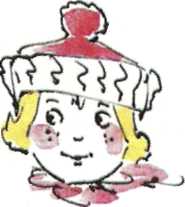 Игра «Лягушата»В центре площадки мама веточкой рисует круг или обозначает его шнуром, веревкой — это болото. Малыш — лягушонок стоит боком к кругу а мама произносит:Вот лягушки по дорожкеСкачут вытянувши ножки,Ква-ква,Ква-ква-ква,Скачут вытянувши ножки.Малыш прыгает на двух ногах по кругу. А по окончании стихотворения прыгает в круг. При повторении игры прыжки выполняются в другую сторону.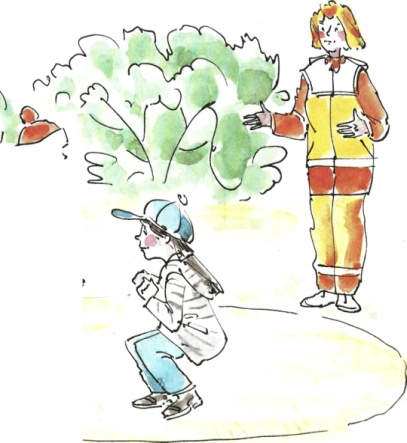 Игра «Мы топаем ногами»Малыш и мама становятся друг напротив друга. Между ними — игрушки, кегли или кубики, поставленные по кругу (диаметр круга 2 метра). Мама медленно произносит стишок, а ребенок выполняет движения в соответствии с текстом:Мы топаем ногами,Мы хлопаем руками,Киваем головой.Мы руки поднимаем,Мы руки опускаем,Мы руки подаем. (Берут друг друга за руки.) И бегаем кругом, И бегаем кругом.По сигналу мамы «Стой!» малыш должен остановиться. Игру можно повторить с выполнением бега в другую сторону.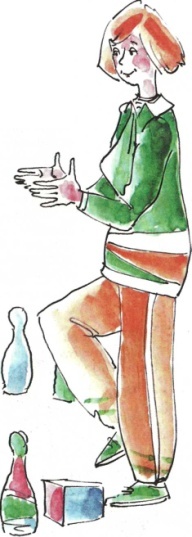 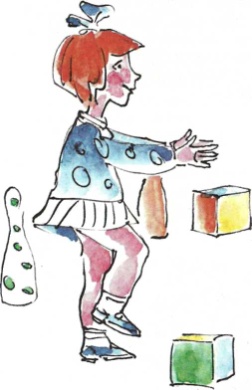 Игра «Веселый мяч»Мама и малыш стоят на небольшом расстоянии друг от друга. У мамы в руках большой цветной мяч (не надувной). Отбивая мяч о пол или землю одной рукой, мама произноситСТИШОК:Мой веселый звонкий мяч, Ты куда помчался вскачь? Желтый, красный, голубой — Не угнаться за тобой.Ребенок прыгает на двух ногах как мячик на месте или по кругу.Игра «С кочки на кочку»Мама очерчивает прутиком на площадке большой круг или выкладывает его из веревки — это болото. На болоте много кочек — кружков (их диаметр 30—35 сантиметров), расположенных в произвольном или шахматном порядке. Вокруг болота располагаются лягушата. Мама предлагает лягушонку перепрыгнуть с кочки на кочку на двух ногах, не замочив «лапок»Игра «Зайка беленький»Для этой игры нужна площадка, на которой снег хорошо утрамбован. Мама — ведущий, она читает забавный стишок и показывает движения, а малыш-зайка (или несколько детей, которые гуляют на площадке) повторяет за ней все движения.Зайка беленький сидитИ ушами шевелит.Вот так! Вот так!Он ушами шевелит.(Присаживаются в полуприсед, покачивают головой, держат прижатые к ушам вытянутые ладони или указательные пальцы.)Зайке холодно сидеть,Надо лапочки погреть.Хлоп-хлоп, хлоп-хлоп!Надо лапочки погреть.(Хлопают сначала в ладоши, а затем скрестными движениями рук хлопают себя по плечам, как будто греются.) Зайке холодно стоять, Надо зайке поскакать. Скок-скок, скок-скок. Надо зайке поскакать.(Прыгают на двух ногах на месте или продвигаясь вперед.)Игра «Жук и жучок»Мама  и малыш становятся на четвереньки с опорой на ладони и колени — они быстрые жучки. По команде мамы «Вперед!» они ползут до кубика или любой другой игрушки (расстояние не менее 3 метров). Потом жучки поднимаются, хлопают в ладоши над головой и идут до старта. Игра повторяется 3—4 раза.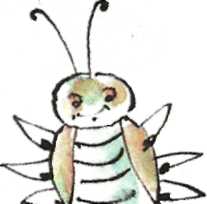 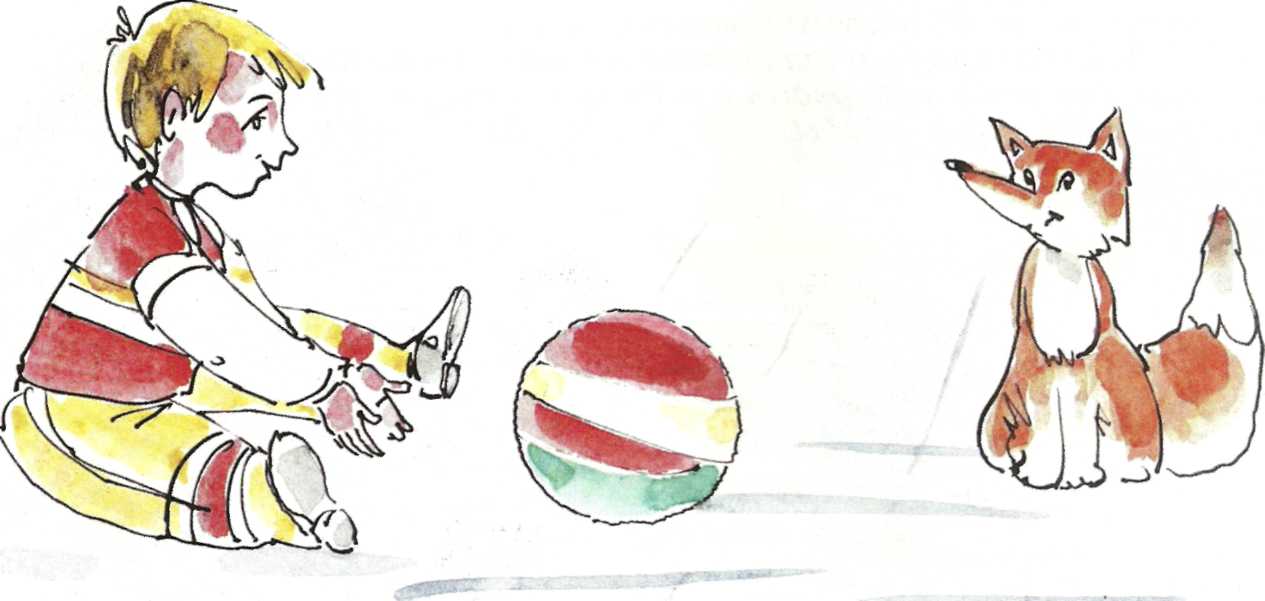 